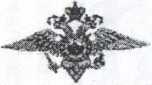 ОМВД России по Можайскому району информируетВНИМАНИЕ! 
БУДЬТЕ БДИТЕЛЬНЫ!С каждым годом мошенники придумывают все более изощренные схемы отъема денег. Вот простые рекомендации, соблюдение которых поможет Вам сохранить деньги и ценности.Во избежание в отношении Вас мошеннических действий, внимательно прочитайте несколько простых правил:- оснастите планшеты и смартфоны антивирусным программным обеспечением, регулярно обновляйте его. Как правило, вирус попадает в гаджет при скачивании малозначительных приложений.- при смене сим-карты обязательно отключите услугу банка, позволяющую распоряжаться денежными средствами. В противном случае ее новый владелец получит доступ к управлению сбережениями на счете;- не переходите по сомнительным ссылкам, указанным в присылаемых сообщениях от неизвестных лиц и не перезванивайте на телефонные номера, особенно если в сообщениях говориться о блокировке сим-карты либо банковского счета или списании с них денежных средств.- никогда не используйте пин-код и CVV- код при заказе товаров и услуг через сеть Интернет, а также по телефону.Модным и наивным интернет пользователям посвящается:В социальных сетях «Вконтаке», «Одноклассники», на сайтах «АВИТО», «Юла» и т.п. доверчивым покупателям предлагают внести предоплату либо оплатить товар (как правило по заниженной стоимости) полностью, однако в дальнейшем связь с лжепродавцами прекращается. Наличие копии паспорта (как правило не существующего) не дает гарантии, что именно этот человек является продавцом.При заказе товаров/услуг через интернет используйте только проверенные и известные сайты, особенно обратите внимание на название сайта, так как мошенники используют сайты -«дубликаты».Если вы все-таки совершаете покупки в сети Интернет, выпустите дополнительную карту с ограниченным лимитом специально для этой цели. На нее легко можно будет переводить небольшие суммы денег и в случае компрометации заблокировать ее.Никогда не отвечайте и не перезванивайте по телефонам, указанным в подобных СМС- сообщениях:Извините, по ошибке положила на Ваш номер 200 рублей. Верните, пожалуйста!Мам, срочно положи на этот номер 2000 руб. Не звони мне, завтра объясню.Кинь денег, друг! Это очень срочно! Я не могу до тебя дозвониться!»Списание 400 руб. В счет просроченной задолженности, тел. 8(906) 365-ХXXX.Поздравляем! Вы стали победителем в нашей лотерее! Чтобы получить приз позвоните по телефону 8(906) 365-ХХХХ.Ваша банковская карта заблокирована по причине взлома ПИН-кода, справка по телефону 8(906) 365-ХХХХ.Ваша карта будет заблокирована, снимите все Ваши денежные средства с Вашей карты тел. 8(906) 365-ХХХХ./банк/ заявка на перевод с карты принята в сумме 9 000 руб. тел. 8(906) 365-ХХХХ.Попытка взлома счета, свяжитесь с отделом безопасности по телефону 8(906) 365-ХХХХ.Ваша банковская карта заблокирована! Инф. по тел. 8(906) 365-ХХХХ.